Тема поста: За первое полугодие через портал госуслуг было осуществлено почти 600 тыс. платежей по штрафам ГИБДД на 465 млн рублей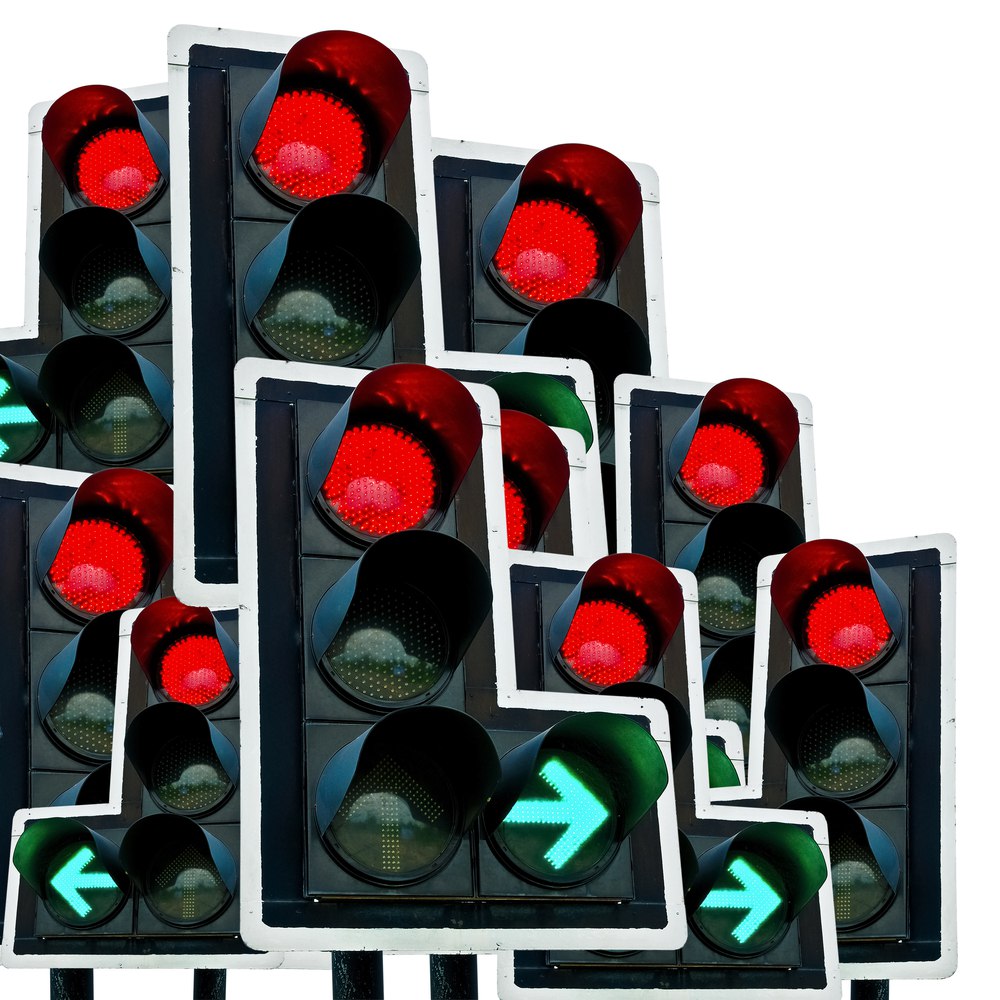 Facebook / ВК#цифрыГосуслугПочти 600 тыс. платежей по штрафам ГИБДД на общую сумму 465 млн рублей было осуществлено через портал госуслуг за первое полугодие. Будьте аккуратнее на дорогах, не нарушайте правила дорожного движения, а если уж получили штраф - не затягивайте с его оплатой: Fb https://goo.gl/nOXsgi ОК https://goo.gl/SO6NOK ВК https://goo.gl/czvUw4 ЖЖ#цифрыГосуслугЗа первое полугодие через портал госуслуг было осуществлено почти 600 тыс. платежей по штрафам ГИБДД на общую сумму 465 млн рублей!На портале госуслуг вы можете найти и оплатить все свои штрафы ГИБДД всего за несколько минут!Услуга оплаты штрафов ГИБДД является самой популярной на портале и элементарной в получении.Будьте аккуратнее на дорогах, не нарушайте правила, а если уж получили штраф - не затягивайте с его оплатой: https://goo.gl/mkPjgn Twitter #цифрыГосуслугЗа первое полугодие через портал госуслуг было осуществлено почти 600 тыс. платежей по штрафам ГИБДД. Проверить и оплатить штрафы: https://goo.gl/Z7o5tA 